NAME:____________________________________________________________________
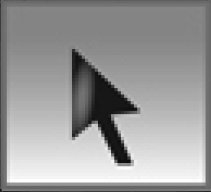 __________________________________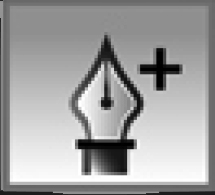 __________________________________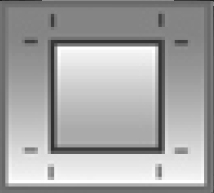 __________________________________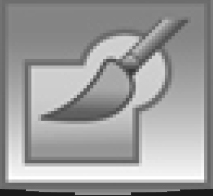 __________________________________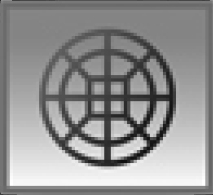 __________________________________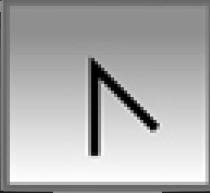 __________________________________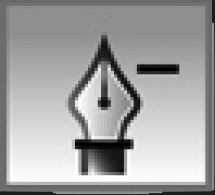 __________________________________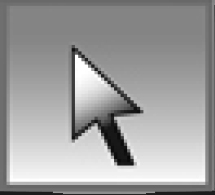 __________________________________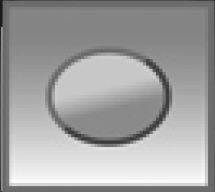 __________________________________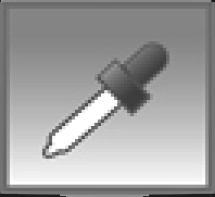 __________________________________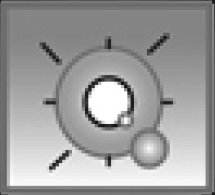 __________________________________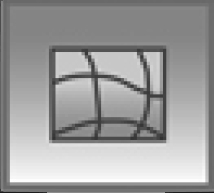 __________________________________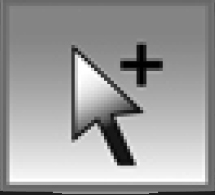 __________________________________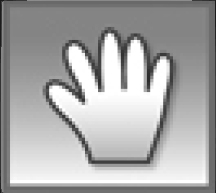 PERIOD ___________  DATE:________________________________________________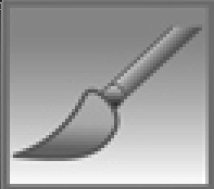 __________________________________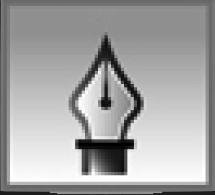 __________________________________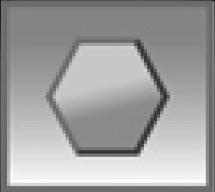 __________________________________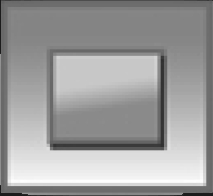 __________________________________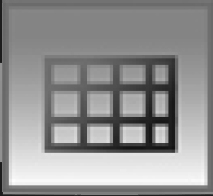 __________________________________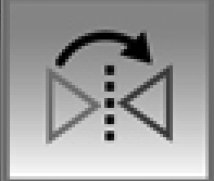 __________________________________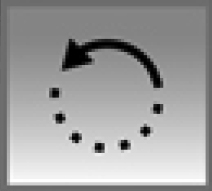 __________________________________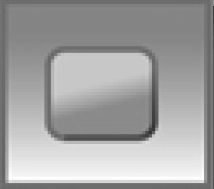 __________________________________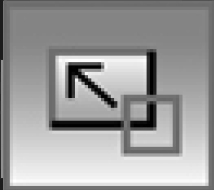 __________________________________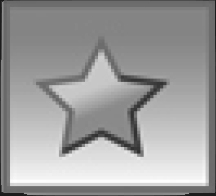 __________________________________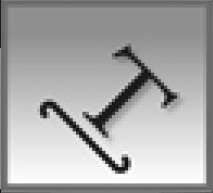 __________________________________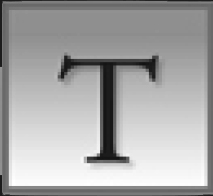 __________________________________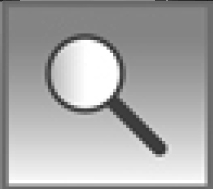 